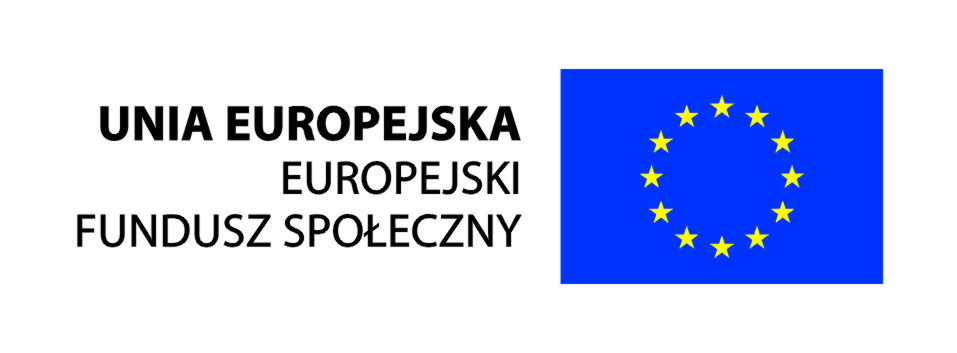 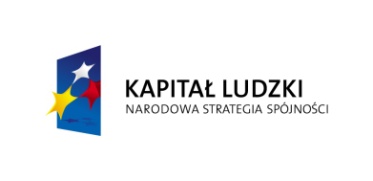 „PROGRAM ROZWOJOWY UCZNIÓW KLAS I-III ZE SZKÓŁ PODSTAWOWYCH SPECJALNYCH POWIATU KROŚNIEŃSKIEGO” nr projektu: WND-POKL.09.01.02-08-145/11 Projekt współfinansowany przez Unię Europejską ze środków Europejskiego Funduszu Społecznego OR.032.014.2012						Krosno Odrzańskie 17.10.2012 r. INFORMACJA O WYBORZE OFERTYZgodnie z art. 4 pkt. 8  ustawy z dnia 29 stycznia 2004 r. Prawo zamówień publicznych (Dz. U. 2010 r. Nr 113, poz. 579 z późn. zm.) oraz  zgodnie z § 5 ust. 2 Regulaminu udzielania zamówień o wartości nieprzekraczającej wyrażonej w złotych równowartości kwoty 14.000 euro w Starostwie Powiatowym w Krośnie Odrzańskim Zamawiający informuje o wyborze oferty na: „Usługę edukacyjną obejmującą przeprowadzenie zajęć dydaktycznych, specjalistycznych i terapeutycznych w ramach projektu pt.: Program rozwojowy uczniów klas I-III ze szkół podstawowych specjalnych powiatu krośnieńskiego w Specjalnym Ośrodku Szkolno- Wychowawczym w Gubinie”.   Przedmiot zamówienia został podzielony na 7 części (w zależności od rodzaju zajęć). Wyboru ofert dokonano w siedzibie Zamawiającego w Starostwie Powiatowym w Krośnie Odrzańskim przy ul. Piastów 10 b, 66-600 Krosno Odrzańskie. Termin składania ofert upłynął 16.10.2012 r. o godzinie 11.30. Zamawiający wysłał zaproszenie do złożenia oferty w przedmiotowym postępowaniu do 7 Wykonawców. Do Zamawiającego wpłynęło 7 ofert. Kryterium oceny ofert stanowi cena 100%.Do wykonania zamówienia został wybrany Wykonawca:							Starosta Robert Pawłowski /-/CzęśćRodzaj zajęćNazwa wykonawcyCena oferty bruttoZajęcia dla dzieci ze specyficznymi trudnościami w czytaniu i pisaniu, w tym także zagrożonych ryzykiem dysleksjiAleksandra Zołoteńko270,00 złZajęcia dla dzieci z trudnościami w zdobywaniu umiejętności matematycznychJózefa Tomczak270,00 złZajęcia logopedyczne dla dzieci z zaburzeniami mowyTeresa Janowska270,00 złZajęcia socjoterapeutyczne i psychoedukacyjne dla dzieci z zaburzeniami komunikacji społecznejTeresa Szołoch- Lipka270,00 złGimnastyka korekcyjna dla dzieci z wadami postawyTomasz Pietsch270,00 złSpecjalistyczne zajęcia terapeutyczne dla dzieci niepełnosprawnych – muzykoterapiaRenata Hasiak270,00 złZajęcia rozwijające uczniów szczególnie uzdolnionych ze szczególnym uwzględnieniem nauk matematyczno – przyrodniczych (np. prowadzenie obserwacji przyrodniczych)Iwona Sykuła270,00 zł